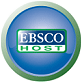 Search EBSCO using key words: ELIZABETHAN DAILY LIFE, RENAISSANCE, SHAKESPEARIAN INSULTS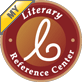 SEARCH LITERARY REFERENCE CENTRE using key words/phrases: ELIZABETHAN DAILY LIFE, SHAKESPEAREAN INSULTS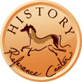 Search History Reference Center – World History using Key word or phrase: Renaissance everyday life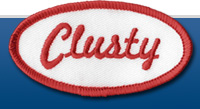 Search Clusty using key word/phrase: Elizabethan lifestylesV Library search